AgendaAEL Bi-Weekly Conference Call Texas Workforce CommissionSeptember 24, 2020FINAL10:30 AM CST (9:30 AM MST)Live Event Attendee Link(Please put your Name/Grantee in the Q&A for roll call)Agenda details:Activity (on the call)GIVE YOURSELF A HAND…IT’S AEFL WEEK! CELEBRATE ALL THAT WE DO! Help Me Create a Tagline: https://www.menti.com/4xxzrszwhc Q: What is one word you would use to describe what AEL services means to those we serve?Q What is one word you would use to describe a quality that is essential for an effective AEL administrator, instructor or staff?BusinessTEAMS 5.3 – Deploys 9/25 New Pre/Post Test PagesFix for staff alignment issues for those hired after Jan. 1 Non NRS test issue with ‘topped out’ testsHSE Voucher UpdatesHSE voucher determination toolTarget Negotiations and PBFIET SurveyWhy are we asking for this information?20% IET with no training hours, what’s the impact?Upcoming WebinarsQuality Assurance and Performance AccountabilityProposed Rules Regarding Ch. 802 Integrity of the Texas Workforce System and Relating to Workforce AwardsAttachment: Proposed Rules, Ch. 802 Integrity of the Texas Workforce System (relating to Workforce Awards)https://twc.texas.gov/agency/texas-workforce-commission-rules Math Assistance Call Center – the MACC has been awarded and will be operated again by Studentnest and will begin taking tutoring customers beginning on October 15, 2020. See attached flyer for more information – and keep an eye out for a message from TCALL to register for an informational webinar on October 9, 2020 at 9:30am. This is not for PD credit, but registration will be available through the PD Portal. Use the MACC tutoring services to help your students be successful in math!Literacy Texas Collaboration SymposiumDay 1 (Friday, October 23rd): The Tarrant Literacy Coalition will focus on digital literacy and web-based resources, low-level literacy not targeting ESL, workforce integration, specific HSE subjects, and advocacy! Day 2: (Saturday, October 24th) - Literacy Connexus will focus on ESL and Citizenship!https://literacytexas.org/symposiums/Register HereProfessional DevelopmentSept. 26 – 8:30 am CST – TX Style TABE 11/12 Online TOTSept. 30 – 10:00 am and 2 pm CST - Leadership Excellence Academies Webinar 4Oct. 2. - 11:30 am CST – Tech and Tell: LMCI website: Overview and Reality Check ToolOct. 2. – noon CST -  Internationally Trained Professional ELL Action Project Research Reflection WebinarOct. 13 – noon CST – Teacher Tuesday: Holding an Election During a PandemicNOTICES and RemindersPast Due September 15, 2020July 2020 Data Entry Deadline has been extended to 9/15/2020 due to late opening of the program year in TEAMS. July/Aug data both due 9/15/2020.6.2 Y3 Professional Development Plan is due September 15, 2020Due September 24, 2020 Pandemic Related SurveysPandemic Related Deliverables using Core Grant: https://www.surveymonkey.com/r/AELPandemicDeliverablesWII Grant Deliverables: https://www.surveymonkey.com/r/WIIDeliverablesDue September 30, 2020 Core Grant Deliverables6.1 Y3 Detailed Project Plan 6.4 Y3 Procedure for Monitoring Process (for all grantees, not just partnerships or consortia)6.5 Standard Operating Procedure Updates6.8 Assurance of Implementation (document is attached to calendar event)If you need a calendar event sent to you, please email your request to AELContracts@twc.state.tx.usGrant Email Subject and Deliverables Naming Convention Requirements: When submitting any grant deliverables to the AELContracts email address, the TWC grant number is required in the subject of the email and in the file name of the deliverable. 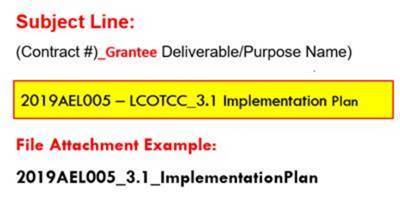 Upcoming Bi-weekly Call Schedule Dates 
(Unless noted on the agenda. All calls 10:30 AM CST Thursday, October 8, 2020Thursday, October 22, 2020